Итоговая контрольная работа в начальной школе в рамках требований ФГОС второго поколенияСоставитель:  Шетлер Н. А.Итоговая контрольная работа по французскому языку в 3 классе.Спецификация итоговой контрольной работы по французскому языку в 3 классе.Цель итоговой работы:- оценить уровень подготовки учеников за курс 3 класса, - проверить сформированностьпредметных и универсальных учебных действий для данного уровня обучения.Структура итоговой работыИтоговая контрольная работа состоит из двух частей: письменной (задания по аудированию, чтению, письму, лексической и грамматической стороне речи) и устной (задания по говорению).Работа содержит  7 заданий.Распределение заданий контрольной работы по объектам оценки.В контрольной работе используются следующие типы заданий:Задания с выбором ответа.Задания с кратким ответом в виде 1 слова на восстановление связного предложения.Задания открытого типа с развёрнутым ответом.Характеристика проверочных заданийВсего:   6 заданий.Содержание контрольной работыопределено целями изучения иностранного языка в начальной школе и планируемыми результатами начального образования в начальной школе.Распределение заданий по уровням сложности.Все предлагаемые в контрольной работе  задания базового уровня.Тематика заданий для проведения контроля говорения соответствует предметному содержанию речи для 3 класса.Время и условия проведения контрольной работы.На итоговый контроль отводится два урока. На первом уроке проверяются аудирование, чтение, письмо, лексическая и грамматическая стороны речи.Первое задание по аудированию выполняется всеми учащимися одновременно. Следующие задания выполняются учащимися в индивидуальном темпе.Проверка говорения проводится на следующем уроке.Оценка выполнения заданий и работы в целом.За каждое правильно выполненное задание с выбором ответа (задание 1-2) учащийся получает 1 балл, за неправильный ответ – 0 баллов.   (макс. – 5 баллов)За каждое правильно выписанное слово в разделе «Письмо» - 1 балл.  (макс. – 4 балла)За каждое правильно отмеченное слово и столбик в разделе «Лексическая сторона речи» - 1 балл.  (макс. – 8 баллов)За каждую правильно выписанную форму глаголы в разделе «Грамматическая сторона речи» - 1 балл.  (макс. 6 баллов)В разделе «Говорение» оценивается: - решение поставленной коммуникативной задачи,- соблюдение логики высказывания,-  адекватное употребление лексики и грамматических структур,- речь понятна,- объём высказывания не менее 5 предложений.Критерии оценивания в области говорения смотри в сборнике «Оценка достижений планируемых результатов в начальной школе. Система заданий».   Часть 2. стр.138-139. Стандарты второго поколения. М. «Просвещение» 2011. Кодификатор элементов содержания по французскому языку для составления контрольной работы.Содержание контрольной работыРаздел «Коммуникативные умения. Аудирование»Планируемый результат: воспринимать на слух основную информацию из сообщения, построенного на знакомом языковом материале.Инструкция.  Прослушай рассказ и обведи номер картинки, к которой он относится.C’est l’été.  Il fait beau. Il fait chaud.  Il y a des fleurs. Les enfants sont dans la cour. Ils sont contents. La fille et le garçon jouent à la balle. La petite fille saute à la corde. Le petit chien les regarde. Vive l’été.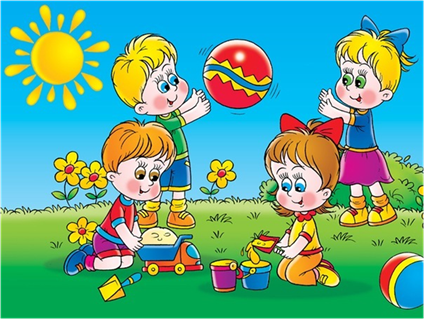 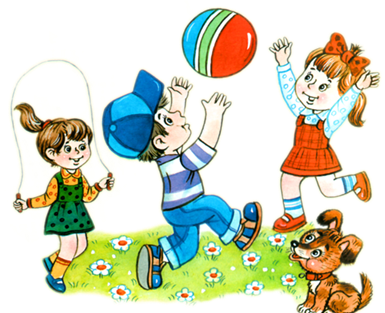 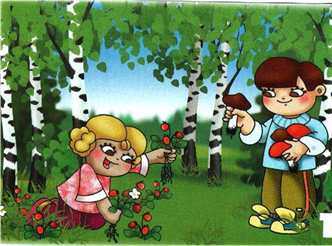                                             2.                                       3.Раздел «Коммуникативные умения. Чтение»Планируемый результат: читать просебя и понимать содержание небольшого текста, построенного на знакомом языковом материале.Инструкция. Прочитай текст. Ответь на вопросы. Обведи правильную букву ответа.Aujourd’hui Pierre ne va pas à l’école. Il est à la maison. Il est malade. Maman est allée au magasin pour acheter de la viande et des légumes pour préparer la soupe. Pierre n’aime pas la soupe, il aime le dessert. Le garçon regarde par la fenêtre.  Il voit les enfants dans la cour.  Les filles sautent à la corde et jouent à la marelle. Les petits chiens courent. Les garçons ont un beau ballon. Pierre crie: «Où allez-vous?» Ils répondent: «Nous allons au stade pour jouer au football»”Où est Pierre?À l’écoleDans la courA la maisonQu’est-ce que maman veut préparer?Le dessertLa soupeLes légumesQui court?Les garçonsLes fillesLes chiensOù vont les garçons?Au stadeAu magasinÀ l’écoleРаздел«Коммуникативныеумения. Письмо»Планируемый результат: выписывать из текста слова, словосочетания. Инструкция.  Выпиши из текста названия овощей. (max – 4баллa)Nils a un potager.  Dans son potager il y a des légumes: des carottes,  des betteraves, des petits pois, des choux. Il y a beaucoup de fleurs. Nils arrose ses légumes et ses fleurs. __________________________________________________________________________________________________________________________________Лексическая сторона речи.Планируемый результат: узнавать в письменном тексте изученные лексические единицы в пределах тематики 3 класса.I   Инструкция 1. Поставь в квадратик номер для каждой группы слов.(max – 3баллa)⁯□Les objets scolaires           □Les aliments          □Les jouetsUne poupeéUn ballonUn véloUne autoun crayonune règleune gommedes couleursle fromagele laitdes tartinesle beurre	II  Инструкция 2.1)	 Выбери, какие овощи мама покупает,  чтобы сделать салат. Подчеркни эти слова.Une tomate, un champignon, une framboise, un cassis, une carotte, une orange, un radis, un concombre, une pomme de terre. (max – 5 баллов)Грамматическая сторона речи.Планируемый результат: распознавать изученные части речи, грамматические формы.Инструкция. Дополни предложения. Вставь нужную форму глаголов «avoir» или«être».(max – 6 баллов)Sont, avez, ont, suis,avons,asTu   ___________________ des copains.Ils   ____________________ dans la classe.Ils   ____________________ des cartables.Je    _____________________en troisième cette annéе.Nous  ____________________un bon professeur.Vous  ____________________beaucoup de devoirsРаздел «Коммуникативные умения. Говорение»Планируемый результат: рассказать о своем дне, своих занятиях,играх.Инструкция.  Расскажи,  как проходит твой день. Чем ты занимаешься в течение дня?  Что любишь делать? Где и с кем ты проводишь время?Ключи:2c) b) c) a)des carottes, des betteraves, des petitspois, des choux.⁯Задание 12□  Les objets scolaires   3□ Les aliments   1 □ Les jouetsЗадание 2Une tomate, une carotte, un radis, un concombre, une pomme de terre1) as2) sont3) ont4) suis5) avons6) avez6.  Смотри пункт 7 «Оценка выполнения заданий и работы в целом»Контрольный лист ученикаФамилия, имя _________________________________________________Класс          ____________________________________________________Дата           ____________________________________________________1. Прослушай рассказ и обведи номер картинки, к которой он относится.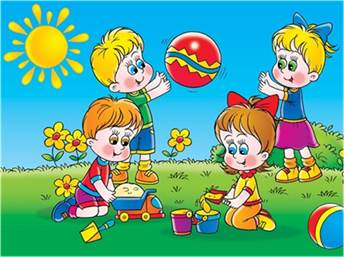 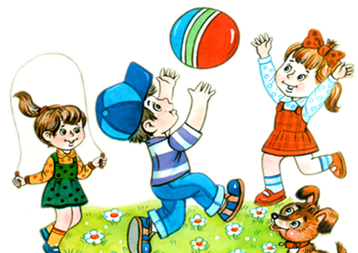 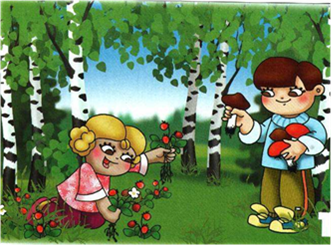 1.	                                            2.                                       3.2.	Прочитай текст иответь на вопросы. Обведи правильную букву ответа.Aujourd’hui Pierre ne va pas à l’école. Il est à la maison. Il est malade. Maman est allée au magasin pour acheter de la viande et des légumes pour préparer la soupe. Pierre n’aime pas la soupe, il aime le dessert. Le garçon regarde par la fenêtre.  Il voit des enfants dans la cour.  Les filles sautent à la corde et jouent à la marelle. Les petits chiens courent. Les garçons ont un beau ballon. Pierre crie: « Où allez-vous?». Ils respondent: «Nous allons  au stade pour jouer au football»1)	Où est Pierre?a)	À l’écoleb)	Dans la courc)	А la maison.2)	Qu’est-ce que maman veut préparer?a)	Le dessertb)	La soupec)	Les légumes3)	Qui court?a)	Les garçonsb)	Les fillesc)	Les chiens4)	Où vont les garcons?a)	Au stadeb)	Au magasinc)	А	l’écolе3.	Прочитай текс и выпиши из него названия овощей. Nils a un potager.  Dans son potager il y a des légumes: des carottes,  des betteraves, des petits pois, des choux. Il y a beaucoup de fleurs. Nils arrose ses légumes et ses fleurs.__________________________________________________________________________________________________________________________________4.I   Поставь в квадратик номер для каждой группы слов.    ⁯□ Les objets scolaires                □ Les aliments                 □ Les  jouets1.	une poupeéun ballonun vélo	une auto2.	un crayonune règleune gommedes couleurs3.	le fromagele laitdes tartinesle beurre	II   Выбери, какие овощи мама покупает,  чтобы сделать салат. Подчеркниих.Une tomate, un champignon, une framboise, un cassis, une carotte, une orange, un radis, un concombre, une pomme de terre. Дополни предложения. Вставь нужную форму глаголов «avoir» или  «être». Sont,   avez,   ont,   suis,  avons,   as1.	Tu   ___________________ des copains.2.	Ils   ____________________ dans la classe.3.	Ils   ____________________ des cartables.4.	Je    _____________________en troisième cette année.5.	Nous  ____________________un bon professeur.6.	Vous  ____________________beaucoup de devoirs.Объект оцениванияКол-во заданийMax. баллПроцент от max. Балла  за выполнение работы.Умения в аудировании113,5Умения в чтении1414Умения в письменной речи.1414Лексические навыки1828,5Грамматические навыки1621,5Умения в говорении.1518Итого:628100№ заданияПроверяемые умения и навыкиТип задания1Понимание на слух текста.построенного на изученном материале.С выбором ответа2Понимание прочитанного текста и нахождение запрашиваемой информацииС выбором ответа3Умение выписывать из текста запрашиваемые слова.С кратким ответом4Умение узнавать в письменном тексте изученные в 3 классе слова.С выбором ответа5Умение восстанавливать в предложениях грамматические формы глаголов «avoir» и  «être».  С кратким ответом6Умение строить монологическое высказывание в соответствии с поставленной коммуникативной задачей.С развернутым ответомОбъект оценивания Элементы содержания, проверяемые заданиямиГоворение.Рассказывать о себе, своей семье, своем дне, своих занятиях, увлечениях.АудированиеПонимать на слух небольшой текст, построенный на изученном языковом материале.ЧтениеЧитать про себя небольшой текст, построенный на изученном языковом материале. Выбирать из него запрашиваемую информацию.ПисьмоВыписывать из текста запрашиваемые слова, правильно списывать слова.Лексическая сторона речиРаспознавать в тексте изученные лексические единицы.Грамматическая сторона речиРаспознавать в тексте изученные части речи и грамматические формы.Метапредметные результатыУметь планировать и выполнять учебные действия в соответствии с поставленной задачей.Осознанно строить речевое высказывание в соответствии с задачами коммуникации.Владеть логическими действиями сравнения, анализа.Универсальные учебные действияПланирование деятельности.Умение строить высказывание.Поиск информации.Умение выражать свои мысли.